įsakymasDĖL RASEINIŲ VIKTORO PETKAUS PAGRINDINĖS MOKYKLOS LYGIŲ GALIMYBIŲ PRINCIPO ĮGYVENDINIMO TVARKOS APRAŠO TVIRTINIMO2017 m. gruodžio 31 d. Nr. V-24-253RaseiniaiVadovaudamasis Lietuvos Respublikos darbo kodekso 26 straipsniu, Lietuvos Respublikos moterų ir vyrų lygių galimybių įstatymu, 2003 m. lapkričio 18 d. Lietuvos Respublikos lygių galimybių įstatymu Nr. IX-1826, t v i r t i n u  Raseinių Viktoro Petkaus pagrindinės mokyklos lygių galimybių principo įgyvendinimo tvarkos aprašą (pridedama).Direktorius					Gediminas Diržys	PATVIRTINTA	Raseinių Viktoro Petkaus				pagrindinės mokyklos				direktoriaus 2017-12-31				įsakymu Nr. V-24-253RASEINIŲ VIKTORO PETKAUS PAGRINDINĖS MOKYKLOS LYGIŲ GALIMYBIŲ PRINCIPO ĮGYVENDINIMO TVARKOS APRAŠASI SKYRIUSBENDROSIOS NUOSTATOSRaseinių Viktoro Petkaus pagrindinės mokyklos (toliau – Mokykla) Lygių galimybių principo įgyvendinimo tvarkos aprašas (toliau – Tvarkos aprašas) nustato lygių galimybių mokykloje principus, jų įgyvendinimo darbe sąlygas ir tvarką.Tvarkos aprašo  tikslai yra užtikrinti: kad būtų įgyvendintos Lietuvos Respublikos Konstitucijoje įtvirtintos nuostatos, įtvirtinančios asmenų lygybę ir draudimą varžyti žmogaus teises ir teikti jam privilegijas lyties, rasės, tautybės, kalbos, kilmės, socialinės padėties, tikėjimo, įsitikinimų ar pažiūrų pagrindu; kad su besikreipiančiais dėl darbo asmenimis ar jau esamais darbuotojais nebus elgiamasi prasčiau, jei tai nesusiję su atliekamo darbo kokybe ar kitomis dalykinėmis savybėmis.Apie šį Tvarkos aprašą yra informuota mokyklos Darbo taryba.II SKYRIUSSĄVOKOSTvarkos apraše naudojamos sąvokos apibrėžtos Lietuvos Respublikos darbo kodekso 26 straipsnyje, Lietuvos Respublikos moterų ir vyrų lygių galimybių įstatyme, Lietuvos Respublikos lygių galimybių įstatyme:Diskriminacija – tiesioginė ar netiesioginė diskriminacija, seksualinis priekabiavimas, priekabiavimas, nurodymas tiesiogiai ar netiesiogiai diskriminuoti asmenis dėl lyties;Moterų ir vyrų lygios galimybės – tarptautiniuose žmogaus ir piliečių teisių dokumentuose ir Lietuvos Respublikos įstatymuose įtvirtintų žmogaus teisių įgyvendinimas;Moterų ir vyrų lygių teisių pažeidimas – diskriminacija dėl lyties. Tai, kad asmuo atmeta moterų ir vyrų lygias teises pažeidžiantį elgesį arba paklūsta jam, negali daryti įtakos su tuo asmeniu susijusiems sprendimams;Netiesioginė diskriminacija – veikimas ar neveikimas, teisės norma, vertinimo kriterijus ar praktika, kurie formaliai yra vienodi moterims ir vyrams, bet juos įgyvendinant ar taikant vienos lyties asmenys gali atsidurti ar atsiduria tam tikroje mažiau palankioje padėtyje negu kitos lyties asmenys, nebent šį veikimą ar neveikimą, teisės normą, vertinimo kriterijų ar praktiką objektyviai pateisina teisėtas tikslas, o šio tikslo siekiama tinkamomis ir būtinomis priemonėmis;Priekabiavimas – nepageidaujamas elgesys, kai dėl asmens lyties siekiama įžeisti arba įžeidžiamas asmens orumas ir siekiama sukurti arba sukuriama bauginanti, priešiška, žeminanti ar įžeidžianti aplinka;Seksualinis priekabiavimas – nepageidaujamas užgaulus, žodžiu, raštu ar fiziniu veiksmu išreikštas seksualinio pobūdžio elgesys su asmeniu, kai tokį elgesį lemia tikslas ar jo poveikis pakenkti asmens orumui, ypač sukuriant bauginančią, priešišką, žeminančią ar įžeidžiančią aplinką;Socialinė padėtis – fizinio asmens įgytas išsilavinimas, kvalifikacija ar mokymasis ir studijos mokslo ir studijų sistemai priklausančiose įstaigose, turima nuosavybė, gaunamos pajamos, teisės aktuose nustatytos valstybės paramos poreikis ir (arba) kiti su asmens finansine (ekonomine) padėtimi susiję veiksniai;Tiesioginė diskriminacija – elgesys su asmeniu, kai lyties, rasės, tautybės, kalbos, kilmės, socialinės padėties, tikėjimo, įsitikinimų ar pažiūrų, amžiaus, lytinės orientacijos, negalios, etninės priklausomybės, religijos pagrindu jam taikomos mažiau palankios sąlygos, negu panašiomis aplinkybėmis yra, buvo ar būtų taikomos kitam asmeniui, išskyrus:įstatymų nustatytus apribojimus dėl amžiaus, kai tai pateisina teisėtas tikslas, o šio tikslo siekiama tinkamomis ir būtinomis priemonėmis; įstatymų nustatytą reikalavimą mokėti valstybinę kalbą; įstatymų nustatytais atvejais draudimą dalyvauti politinėje veikloje; įstatymų nustatytas dėl pilietybės taikomas skirtingas teises; įstatymų nustatytas specialias priemones sveikatos apsaugos, darbo saugos, užimtumo, darbo rinkos srityje, siekiant sukurti ir taikyti integraciją į darbo aplinką garantuojančias ir skatinančias sąlygas bei galimybes; įstatymų nustatytas specialias laikinąsias priemones, taikomas siekiant užtikrinti lygybę ir užkirsti kelią lygių galimybių pažeidimui lyties, rasės, tautybės, kalbos, kilmės, socialinės padėties, tikėjimo, įsitikinimų ar pažiūrų, amžiaus, lytinės orientacijos, negalios, etninės priklausomybės, religijos pagrindu;kai dėl konkrečių profesinės veiklos rūšių pobūdžio arba dėl jų vykdymo sąlygų tam tikra žmogaus savybė yra esminis ir lemiamas profesinis reikalavimas, o šis tikslas yra teisėtas ir reikalavimas yra proporcingas; kai ribojimų, specialių reikalavimų arba tam tikrų sąlygų dėl asmens socialinės padėties teisinį reguliavimą pateisina teisėtas tikslas, o šio tikslo siekiama tinkamomis ir būtinomis priemonėmis.III SKYRIUSLYGIŲ GALIMYBIŲ POLITIKOS ĮGYVENDINIMO PRINCIPAIVisiems darbuotojams suteikiamos vienodos galimybės darbo metu. Įdarbinimas ir įdarbinimo eiga yra nustatomi tik pagal asmens dalykines savybes ir kriterijus, susijusius su darbu, einant atitinkamas pareigas. Visais atvejais pagrindinis dėmesys yra skiriamas sugebėjimui gerai atlikti darbą.Mokykla organizuoja darbą taip, kad jos darbuotojų kolektyve būtų atstovaujamos visos visuomenės grupės ir kiekvienas darbuotojas jaustųsi gerbiamas bei galėtų visiškai panaudoti savo gebėjimus.Mokykla, organizuodama savo veiklą, kuria tokią aplinką, kurioje būtų pripažįstami ir vertinami visų jos darbuotojų individualūs skirtumai ir jų indėlis. Kiekvienas darbuotojas turi teisę dirbti tokioje aplinkoje, kurioje būtų skatinama pagarba kiekvieno asmens orumui.Visiems darbuotojams yra suteikiamos galimybės mokytis, ugdyti savo gebėjimus ir siekti profesinės pažangos.Mokykla savo veiklą organizuoja taip, kad visiems darbuotojams būtų užtikrintos vienodos darbo sąlygos, galimybės kelti kvalifikaciją, siekti profesinio mokymo, persikvalifikuoti, įgyti praktinio darbo patirties, taip pat teikiamos vienodos lengvatos neatsižvelgiant į darbuotojų lytį, rasę, tautybę, kalbą, kilmę, socialinę padėtį, tikėjimą, įsitikinimus ar pažiūras, amžių, lytinę orientaciją, negalią, etninę priklausomybę, religiją.Mokykla pagal kompetenciją užtikrina, kad švietimo programose, vadovėliuose ir mokymo priemonėse nebūtų diskriminavimo ir diskriminavimo propagavimo lyties, rasės, tautybės, pilietybės, kalbos, kilmės, socialinės padėties, tikėjimo, įsitikinimų ar pažiūrų, amžiaus, lytinės orientacijos, negalios, etninės priklausomybės, religijos pagrindu.Mokykla užtikrina vienodas sąlygas asmenims nepaisant lyties, rasės, tautybės, pilietybės, kalbos, kilmės, socialinės padėties, tikėjimo, įsitikinimų ar pažiūrų, amžiaus, lytinės orientacijos, negalios, etninės priklausomybės, religijos, kai:priimama mokinius į formaliojo ir neformaliojo švietimo programas; sudaro ir tvirtina švietimo programas;vertina mokymosi pasiekimus.Visi mokyklos darbuotojai privalo laikytis šios politikos, kad būtų užtikrintos lygios galimybės ir išvengta diskriminacijos. Darbuotojai neturi diskriminuoti, priekabiauti, tyčiotis ar gąsdinti kitų darbuotojų dėl jų lyties, rasės, tautybės, kalbos, kilmės, socialinės padėties, tikėjimo, įsitikinimų ar pažiūrų, amžiaus, lytinės orientacijos, negalios, etninės priklausomybės, religijos, o šie neturi jų persekioti ar imtis kitų poveikio priemonių prieš tokius darbuotojus, kurie pateikia nepagrįstus įtarimus.Šio tvarkos aprašo pažeidimas bus laikomas darbo pareigų pažeidimu. Už tokius pažeidimus bus taikoma atsakomybė, numatyta Lietuvos Respublikos darbo kodekse. Mokykloje nustatyti diskriminacijos atvejai nedelsiant bus perduodami tirti lygių galimybių kontrolieriui ar kitoms kompetentingoms institucijoms.Mokykla imasi priemonių ir užtikrina, kad darbuotojas, pateikęs skundą dėl diskriminacijos ar dalyvaujantis byloje dėl diskriminacijos, jo atstovas ar asmuo, liudijantis ir teikiantis paaiškinimus dėl diskriminacijos, nebūtų persekiojamas ir būtų apsaugotas nuo priešiško elgesio ar neigiamų pasekmių.Mokykla imasi priemonių ir užtikrina, kad neįgaliesiems būtų sudarytos sąlygos gauti darbą, dirbti, siekti karjeros arba mokytis, įskaitant tinkamą patalpų pritaikymą, jeigu dėl tokių priemonių nebus neproporcingai apsunkinamos mokyklos pareigos.IV SKYRIUSNAUJŲ DARBUOTOJŲ PRIĖMIMAS IR JAU ESAMŲ DARBUOTOJŲ ATLEIDIMASMokykla pritaria darbuotojų įvairovei ir siekia užtikrinti, kad su visais joje siekiančiais dirbti pretendentais būtų elgiamasi sąžiningai ir kad jie į darbą būtų priimami tik remiantis savo sugebėjimais ir kvalifikacija.Priėmimo į darbą metu turi būti atrinkti tik patys tinkamiausi atitinkamoms pareigoms darbuotojai atsižvelgiant į jų patirtį ir kvalifikaciją.Naujų darbuotojų atrankos procesas yra vykdomas sistemingai visiems darbo pasiūlymams visuose lygmenyse. Visų darbo vietų atrankos kriterijai yra aiškiai nustatomi ir išsamiai aprašyti.Mokyklos darbo skelbimai yra publikuojami darbo skelbimų internetiniuose portaluose. Skelbimai apie laisvas darbo vietas yra rengiami taip, kad jie nebūtų suteikiantys galimybę dalyvauti konkurse dėl laisvos darbo vietos tik tam tikros lyties, rasės, tautybės, kalbos, kilmės, socialinės padėties, tikėjimo, įsitikinimų ar pažiūrų, amžiaus, lytinės orientacijos, negalios, etninės priklausomybės, religijos kandidatams. Mokyklos darbo skelbimuose pabrėžiamas mokyklos įsipareigojimas laikytis lygių galimybių reikalavimų.Naujų mokyklos darbuotojų atranka yra paremta laisvomis darbo vietomis, tinkamumu ir gebėjimu atlikti darbą bei informacija, gauta iš kandidatų, bus siejama tik su kvalifikacija, susijusia su darbo vietos keliamais reikalavimais.Darbuotojai, atsakingi už kandidatų atranką, už darbo pokalbius ir jų paskyrimą, yra aiškiai informuoti apie atrankos kriterijus ir reikalavimą įgyvendinti lygių galimybių politiką. Esant galimybei, bent du mokyklos personalo atrankos darbuotojai dalyvauja pokalbyje su kandidatu.Visi klausimai, užduodami kandidatams į laisvas darbo vietas, yra susiję su atrankos kriterijais. Pokalbyje dalyvaujantys darbuotojai, atsakingi už kandidatų atranką, negali užduoti jokių klausimų apie kandidato lytį, amžių, lytinę orientaciją, socialinę padėtį, įgalumą, rasę ar etninę priklausomybę, religiją, įsitikinimus ar tikėjimą, daryti prielaidų apie kandidato vaidmenį namuose ir šeimoje, tiek, kiek tai tiesiogiai nesusiję su Darbo kodekse numatytų garantijų taikymu darbuotojui.Neįgaliems kandidatams, kurie tai nurodys kreipdamiesi dėl laisvos darbo vietos, bus sudaromos atitinkamos sąlygos pokalbių metu (pvz., lengvai pasiekiami pokalbių kambariai ar ženklų kalba kalbančio vertėjo pagalba), kad tokiems kandidatams būtų suteikiamos lygios galimybės su kitais kandidatais.Mokykloje yra patvirtinti darbuotojų atleidimo iš darbo kriterijai, kurie yra susiję išimtinai tik su darbuotojo kvalifikacija, darbo pareigų vykdymu ir kitomis aplinkybėmis ar imperatyviai nustatyta apsauga, kuri yra nustatyta Lietuvos Respublikos darbo kodekse. Priimant sprendimą dėl darbuotojo atleidimo visiems darbuotojams atleidimo kriterijai yra taikomi vienodai neatsižvelgiant į lytį, rasę, tautybę, kalbą, kilmę, socialinę padėtį, tikėjimą, įsitikinimus ar pažiūras, amžių, lytinę orientaciją, negalią, etninę priklausomybę, religiją.V SKYRIUSDARBUOTOJŲ ŠVIETIMASMokyklos administracija, atsižvelgdama į strateginius tikslus ir finansines galimybes, organizuoja darbuotojų mokymus, kurie:gerins darbuotojų supratimą apie diskriminacijos ir išankstinių nuostatų, susijusių su lytimi, rase, tautybe, kalba, kilme, socialine padėtimi, tikėjimu, įsitikinimais ar pažiūromis, amžiumi, lytine orientacija, negalia, etnine priklausomybe, religija, paplitimą ir kenksmingumą;supažindins darbuotojus su diskriminacijos tiesiogine ir netiesiogine prigimtimi ir sąlygomis, kada ji gali atsirasti ir kaip jos galima išvengti;supažindins darbuotojus su galiojančiais teisės aktais bei jų taikymu lygių galimybių srityje;padės vadovams ir darbuotojams elgtis taip, kad butų išvengta lygių galimybių politikos ir teisės aktų pažeidimų, taip pat suteiks žinių konfliktų sprendimo srityje.VI SKYRIUSLYGIŲ GALIMYBIŲ UŽTIKRINIMAS, NUSTATANT DARBO UŽMOKESTĮ IR SUDARANT SĄLYGAS KARJERAIMokykloje patvirtinta darbuotojų, dirbančių pagal darbo sutartis, darbo apmokėjimo tvarka. Nustatant darbo užmokestį konkretiems darbuotojams vadovaujamasi kriterijais, susijusiais su darbuotojo kvalifikacija, darbuotojui tenkančios atsakomybės laipsniu, atliekamų darbų pobūdžiu, pasiektais rezultatais ir kitais objektyviais kriterijais, kurie gali būti nustatyti atskiruose dokumentuose. Nustatant darbo užmokestį, neatsižvelgiama į darbuotojo lytį, rasę, tautybę, kalbą, kilmę, socialinę padėtį, tikėjimą, įsitikinimus ar pažiūras, amžių, lytinę orientaciją, negalią, etninę priklausomybę, religiją.Visiems darbuotojams už tą patį ar lygiavertį darbą mokamas toks pats atlyginimas neatsižvelgiant į darbuotojo lytį, amžių, lytinę orientaciją, socialinę padėtį, negalią, rasę ar etninę priklausomybę, religiją, įsitikinimus ar tikėjimą. Toks pats darbas reiškia atlikimą darbo veiklos, kuri pagal objektyvius kriterijus vienoda ar panaši į kitą darbo veiklą tiek, kad abu darbuotojai gali būti sukeisti vietomis be didesnių darbdavio sąnaudų. Lygiavertis darbas reiškia, kad jis pagal objektyvius kriterijus yra ne mažesnės kvalifikacijos ir ne mažiau reikšmingas darbdaviui siekiant savo veiklos tikslų negu kitas palyginamasis darbas.Kriterijai, kuriais vadovaujamasi atrenkant kandidatus paaukštinimui, susiję išimtinai tik su asmens gebėjimais, atliekamo darbo kokybe ir asmeniniais pasiekimais profesinėje srityje; nė vienas darbuotojas negali būti diskriminuojamas dėl lyties, rasės, tautybės, kalbos, kilmės, socialinės padėties, tikėjimo, įsitikinimų ar pažiūrų, amžiaus, lytinės orientacijos, negalios, etninės priklausomybės, religijos.Metinis ar kito periodo darbuotojų darbo rezultatų vertinimas atliekamas vadovaujantis ir taikant vienodus kriterijus visiems darbuotojams neatsižvelgiant į darbuotojų lytį, rasę, tautybę, kalbą, kilmę, socialinę padėtį, tikėjimą, įsitikinimus ar pažiūras, amžių, lytinę orientaciją, negalią, etninę priklausomybę, religiją ar kitas aplinkybes, kurios nėra susijusios su darbuotojo profesija, darbo pareigų vykdymu, profesiniais pasiekimais ar asmeniniais darbo rezultatais.VII SKYRIUSDARBUOTOJŲ APSAUGAMokykloje imamasi priemonių, kad darbuotojas darbo vietoje nepatirtų priekabiavimo, seksualinio priekabiavimo ir nebūtų diskriminuojamas, taip pat nebūtų persekiojamas ir būtų apsaugotas nuo priešiško elgesio ar neigiamų pasekmių, jeigu pateikia skundą dėl diskriminacijos ar dalyvauja byloje dėl diskriminacijos.Darbuotojai ir kandidatai į laisvas darbo vietas, kurie mano, kad jų lygios galimybės pažeidžiamos ar jie yra diskriminuojami, turi teisę kreiptis į mokyklos direktorių ir nurodyti asmenį, kuris galimai pažeidžia darbuotojo ar kandidato į laisvą darbo vietą teises ar jį diskriminuoja.Mokyklos direktorius, gavęs darbuotojo ar kandidato į laisvą darbo vietą skundą dėl lygių galimybių pažeidimo ar diskriminacijos, tokį skundą nedelsdama perduoda nagrinėti Lygių galimybių kontrolieriaus tarnybai ar kitai kompetentingai institucijai. Informacija apie tokį skundą laikoma konfidencialia ir negali būti paviešinta asmenims, kurie nėra susiję su galimu pažeidimu ar jo tyrimu.Mokyklos direktorius galimo pažeidimo tyrimo metu bendradarbiauja su tyrimą atliekančiomis institucijomis, teikia visą turimą informaciją, kuri yra reikšminga galimam pažeidimui ištirti.Bet koks persekiojimas ar priešiškas elgesys prieš darbuotoją ar kandidatą užimti laisvą darbo vietą, pateikusį skundą dėl diskriminacijos ar kitų jo lygių galimybių pažeidimo, yra draudžiamas ir laikomas darbo pareigų pažeidimu, už kurį gali būti taikoma atsakomybė, numatyta Lietuvos Respublikos darbo kodekse.VIII SKYRIUSBAIGIAMOSIOS NUOSTATOSTvarkos aprašas peržiūrimas ir, jei reikia, atnaujinamas ne rečiau nei vieną kartą per metus arba pasikeitus Lygių galimybių politikos reguliavimo teisės aktams.Su Raseinių Viktoro Petkaus pagrindinės mokyklos Lygių galimybių principo įgyvendinimo tvarkos aprašu pasirašytinai supažindinami visi mokyklos darbuotojai, kurie privalo laikytis joje nustatytų įpareigojimų bei, atlikdami savo darbo funkcijas, vadovautis šioje politikoje nustatytais principais.Mokykla turi teisę iš dalies arba visiškai pakeisti šią politiką. Su pakeitimais darbuotojai ir kiti atsakingi asmenys yra supažindinami pasirašytinai arba elektroninėmis priemonėmis.Raseinių Viktoro Petkaus pagrindinės mokyklos Lygių galimybių principo įgyvendinimo tvarkos aprašas yra skelbiamas mokyklos internetinėje svetainėje www.viktoropetkaus.lt______________________________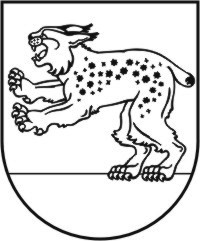 